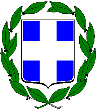 Υποδοχή αντιπροσωπείας ξένου Σχολείου στο Παλλατίδειο ΓΕΛ Σιδηροκάστρου     Το Παλλατίδειο ΓΕ.Λ. Σιδηροκάστρου, αποβλέποντας στην εξωστρέφεια, στη διεύρυνση της παρεχόμενης παιδείας και στην εφαρμογή του «ανοιχτού σχολείου», την Τετάρτη (18-4-2018) υποδέχθηκε τους συμμετέχοντες σε πρόγραμμα Erasmus KA2 που συντονίζεται από το 4Ο Γενικό Λύκειο Σερρών. Στην τελετή υποδοχής αναδείχθηκε η περιοχή του Σιδηροκάστρου, προσφέρθηκαν τοπικά εδέσματα, ενώ επακολούθησε συζήτηση για το συγκεκριμένο πρόγραμμα. Ευχαριστούμε όλους όσοι παραβρέθηκαν στην εκδήλωση. 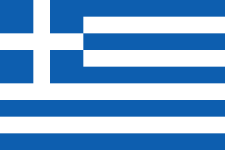 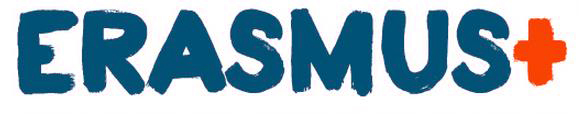 -Ο-Δ/ντής                                                     Δημήτριος Κ. Χατζηπαναγιώτου, ΠΕ02,Μ.Α., M.Sc 